【別紙】「育てる漁業研究会」に係る参加申し込みについて　研究会への出席にあたり、事前申し込みをお願いします。　申込先は、下記のとおりとします。電話による受付は行いません。　なお、コロナ対策のため会場の定員を200名程度としますので定員を超えた場合、調整をかけさせていただくことがあります。記１．申込先　公益社団法人　北海道栽培漁業振興公社　栽培推進部２．申込期日令和3年12月27日（月）３．参加希望者「所属名」、「役職名」、「氏名」、「メールアドレス」または「電話番号」をお知らせください※個人情報は、育てる漁業研究会の参加状況確認のみに使用させていただき、使用後は消去いたします。　開催当日の参加申し込みはお受けできかねますので、ご了承願います。来場の際は、厚生労働省提供のCOCOA、または北海道コロナ通知システム（https://www.pref.hokkaido.lg.jp/kz/kks/coronaalertsystem.html）を携帯電話などにインストールするようお願いします。また、当日は、検温、手指消毒にご協力をお願いします。【COCOA登録用QRコード】〔Google Play〕
https://play.google.com/store/apps/details?id=jp.go.mhlw.covid19radar
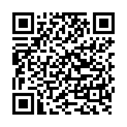 〔App Store〕
https://apps.apple.com/jp/app/id1516764458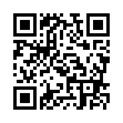 メール：hirohara@saibai.or.jp　（廣原）suishinbu@saibai.or.jp　（鎌田）FAX：011-271-1606